Конспект классного часа для 1 класса по теме «Твой труд дома»Цели: учить выполнять свои обязанности по дому; воспитывать уважение к старшим и заботу о них.Оборудование: рисунок Домовенка, карточки с историями (на одной стороне) и со знаком вопроса (на другой стороне), таблички с правилами («Будь внимателен к близким», «Убирай за собой все вещи на место», «Помогай по дому», «Содержи в порядке свою комнату», «Учись приводить в порядок свою одежду»).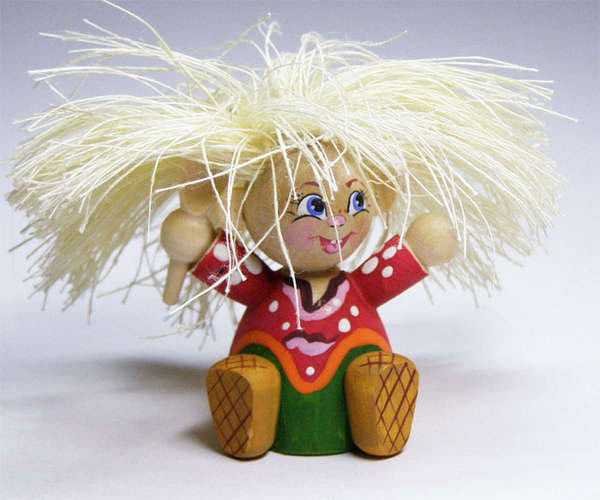 Ход классного часаВступительное слово учителяУчитель. Сегодня к нам в гости пришел Домовенок. (Вывесить рисунок или использовать игрушку.) Он живет в домах и ходит из квартиры в квартиру. Домовенок знает много историй, потому что наблюдал за многими людьми. Одни поступки людей ему нравятся, а другие нет. Домовенок записал некоторые события из жизни людей. Сегодня он вам принес истории со знаком вопроса. Прочитаем их и постараемся ответить на все вопросы Домовенка.(Дети с доски снимают любую карточку со знаком вопроса. На обороте записана история, которую зачитывает учитель или сами дети.)История 1Вот какой случай я увидела  однажды в одной квартире. Этот случай меня очень огорчил. Послушайте и вы эту историю и объясните, почему я огорчился. (Чтение рассказа В. Осеевой «Печенье».)Мама высыпала на тарелку печенье. Бабушка весело зазвенела чашками. Все уселись за стол. Вова придвинул тарелку к себе.- Дели по одному, - строго сказал Миша.Мальчики высыпали все печенье на стол и разложили его на две кучки.- Ровно? - спросил Вова. Миша смерил глазами кучки.- Ровно. Бабушка, налей нам чаю!Бабушка подала обоим чай. За столом было тихо. Кучки печенья быстро уменьшались.- Рассыпчатые! Сладкие! - говорил Миша.- Угу! - отзывался с набитым ртом Вова.Мама и бабушка молчали. Когда все печенье было съедено, Вова глубоко вздохнул, похлопал себя по животу и вылез из-за стола. Миша доел последний кусочек и посмотрел на маму - она мешала ложечкой неначатый чай. Он посмотрел на бабушку - она жевала корочку черного хлеба.Учитель. Как нужно было поступить мальчикам, чтобы всем было радостно? (Выслушиваются высказывания детей. Вывешивается табличка «Будь внимателен к близким».)История 2Оля разбросала свои игрушки по всей комнате. Старшая сестра Нина подошла к ней и сказала сердито: «А ну, убери игрушки!» В это время в комнату вошла мама и сказала...Учитель. Что сказала мама сестрам? (Дети высказывают свои предположения, а на доске появляется табличка «Содержи в порядке свою комнату».)Кто уже сам наводит порядок в своей комнате?Физкультминутка(Дети шагают на месте и имитируют движения, а учитель читает стихотворение.)Чисто в домике у белки, Дети вымыли тарелки, Мусор вымели во двор, Палкой выбили ковер. Постучался почтальон - Благородный старый слон, Вытер ноги о подстилку: «Распишитесь за "Мурзилку"»! Кто еще стучится в двери? Это - мошки, птицы, звери! Вытирайте ножки, Дорогие крошки!Ю. МорицИстория 3А такую картину под вечер я вижу очень часто.Усталая с работыПришла под вечер мать.И видит, что у сынаНе прибрана кровать,Что стынет чай в стакане,Что пол не подметен,Что, лежа на диване,Читает книжку он.Учитель. А как вы встречаете свою маму?Что вы сделаете, если к вам пришел друг (подруга), а мама попросила вас ей помочь? (Дети высказываются.)(На доске появляется надпись: «Помогай по дому».)А у кого дома есть свое постоянное поручение? Что вы выполняете?История 4Миша пришел из школы. Снял пальто и шапку, бросил их на стул и вбежал в кухню со словами: «Бабушка, давай скорее есть!» Но бабушки дома не оказалось. Миша открыл холодильник, достал колбасу, выпил стакан молока и побежал гулять. Когда бабушка вернулась, в кухне на столе лежала колбаса, стоял грязный стакан, а дверца холодильника была приоткрыта. Бабушка тяжело вздохнула.Учитель. Почему бабушка тяжело вздохнула? Как надо было поступить Мише? Почему надо обязательно закрывать холодильник?(На доске надпись: «Убирай за собой все вещи на место».) Что вы можете убрать за собой?История 5А вот какой разговор произошел между бабушкой и внучкой. (Зачитывается рассказ В. Осеевой «Пуговица».)У Тани оторвалась пуговица. Таня долго пришивала ее к фартуку.- А что, бабушка, - спросила она, - все ли мальчики и девочки умеют пришивать свои пуговицы?- Вот уж не знаю, Танюша. Отрывать пуговицы умеют и мальчики и девочки, а пришивать-то все больше достается бабушкам.- Вот как! - обиженно сказала Таня. - А ты меня заставила, как будто сама не бабушка!Учитель. Почему бабушка заставила Таню пришивать пуговицу? (На доске надпись: «Учись приводить в порядок свою одежду».) Кто из вас уже умеет пришивать пуговицы? (Если позволяет время, можно показать, как это делать, или устроить соревнование - кто быстрее пришьет пуговицу.)- А как еще вы можете приводить в порядок свою одежду? (Стирать носовой платок, носки, чистить ботинки и т. д.)Стирать свои носкиНе надо грязные носкиЗабрасывать под шкаф!Они черствеют от тоски,В такую глушь попав.Там негде бегать,В мяч сыграть!Несчастные носки!Потом нельзя их отстирать –Порвутся на куски!А надо грязные носкиБросать, ребята, в таз,Где скачут мыла пузырьки,Как в лимонаде газ!А если таза нет - под кран!Нет крана - пустяки!Ручей годится, океан.Чтоб выстирать носки!А за подобные броскиПлатить обязан штрафЛюбитель грязные носкиЗабрасывать под шкаф.Подведение итоговУчитель. Остались ли у нас еще листочки с вопросами?Ученики. Нет. На все вопросы мы ответили.Учитель. Домовенок остался доволен. Если он придет к вам в гости, то у него, наверное, не возникнет никаких вопросов. Давайте еще раз прочитаем правила с доски, запомним их и постараемся выполнять.Дополнительный материалДве неряхиИдет Лена по улице, а все на нее смотрят и гадают: девочка это или щетка от пылесоса? Висят на Ленином платье нитки всякие, в волосах перья застряли, клочки бумаги, щеки все в пыли, руки и ноги - тоже. Нет, щетка даже после большой уборки чище Лены.У старичка одного в опрятном летнем костюме от этого редкого зрелища очки сами съехали на кончик носа.- Девочка, - проговорил он, - почему ты такая грязная?Лена оглядела себя:- Я... это... потому... - это все, что она смогла пробормотать. Не нашлось у нее слов для ответа.- Где же ты была? - спросил старичок.- У Веры...- И ты у Веры платьем своим пыль вытирала, а косичками паутину сметала?- Нет, - щеки у Лены запылали, - мы с ней в прятки играли. 'Залезли только под стол и под кровать, а больше ничего не делали.- Гм... - кашлянул старичок.А Лена скорее приводить себя в порядок стала, стыдно ей глядеть в глаза старичку.А кому еще стыдно должно быть? Кому?Да Вере же, той самой, у которой Лена в гостях была, в прятки играла.(Э. Киселева)ИнсценировкаУчитель. Ребята, надо не только умываться, делать зарядку, но и следить за чистотой своей одежды. Особенно важно выворачивать и чистить карманы, ведь у некоторых ребят карманы - самое грязное место в одежде. Так было и у Вани.(На сцену выходит Ваня. Он небрежно одет, карманы у него оттопырены.)Все в карманы Ваня тащит,И набит карман, как ящик.Ваня (вынимает из карманов вещи, называет).Медяшку - в карман, деревяшку - в карман!Побрякушку - в карман и катушку в карман.Учитель.Все, что надо, в карман,И не надо - в карман.Нет в кармане пустячка,Носового нет платка.(Ваня сопит, хочет вытереть нос, выбрасывает все из кармана, ищет платок. А его нет. Уходит, разыскивает платок по дороге.)